§91.  DefinitionsAs used in this chapter, unless the context otherwise indicates, the following terms have the following meanings.  [PL 1991, c. 336 (NEW).]1.  Conflicting enactments.  "Conflicting enactments" means multiple enactments, amendments, repeals, reallocations or reenactments, or any combination of these actions, that affect the same statutory unit and that have been adopted by multiple Acts passed within one legislative session or within a regular legislative session and any special sessions preceding the next regular legislative session that do not refer to each other.[PL 1991, c. 639, §1 (AMD).]2.  Executive director.  "Executive director" means the Executive Director of the Legislative Council appointed under Title 3, section 162.[PL 1991, c. 336 (NEW).]3.  Revisor.  "Revisor" means the Revisor of Statutes, or the person under Title 3, section 162 who is responsible for the form and format of legislative instruments.[PL 1991, c. 336 (NEW).]4.  Revisor's change.  "Revisor's change" means a change made in the course of update under the authority of section 93.[PL 1991, c. 336 (NEW).]5.  Revisor's report.  "Revisor's report" means the post-update report made by the revisor pursuant to section 95.  This report may be cited as Revisor's Report 19XX, c. X, §X, Revisor's Report 2XXX, c. X, §X, RR 19XX, c. X, §X or RR 2XXX, c. X, §X.[PL 2001, c. 471, Pt. D, §2 (AMD).]6.  Revision clause.  "Revision clause" means a section of a law that is not allocated to the Maine Revised Statutes and that changes a term throughout the laws and instructs the revisor to implement the revision as part of update.[PL 1991, c. 336 (NEW).]7.  Statutory unit.  "Statutory unit" means a title, subtitle, part, subpart, chapter, subchapter, article, subarticle, section, subsection, paragraph, subparagraph, division or subdivision of the laws of Maine.[PL 1991, c. 639, §1 (AMD).]8.  Update.  "Update" means the process by which enactments, amendments, repeals, reallocations or reenactments from a legislative session or sessions are integrated into the statutory data base of the Maine Revised Statutes.[PL 1991, c. 336 (NEW).]SECTION HISTORYPL 1991, c. 336 (NEW). PL 1991, c. 639, §1 (AMD). PL 2001, c. 471, §D2 (AMD). The State of Maine claims a copyright in its codified statutes. If you intend to republish this material, we require that you include the following disclaimer in your publication:All copyrights and other rights to statutory text are reserved by the State of Maine. The text included in this publication reflects changes made through the First Regular and First Special Session of the 131st Maine Legislature and is current through November 1, 2023
                    . The text is subject to change without notice. It is a version that has not been officially certified by the Secretary of State. Refer to the Maine Revised Statutes Annotated and supplements for certified text.
                The Office of the Revisor of Statutes also requests that you send us one copy of any statutory publication you may produce. Our goal is not to restrict publishing activity, but to keep track of who is publishing what, to identify any needless duplication and to preserve the State's copyright rights.PLEASE NOTE: The Revisor's Office cannot perform research for or provide legal advice or interpretation of Maine law to the public. If you need legal assistance, please contact a qualified attorney.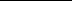 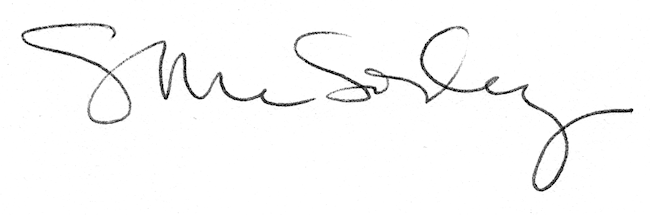 